Butler Machinery Company was founded in 1955. We are a third-generation, family-owned company with over 800 associates in 18 locations across North Dakota, South Dakota and Nebraska. We are proud to support our customers from a variety of industries including construction, agriculture, government, demolition and scrap handling, trucking, mining, landscaping and power generation. We sell and service equipment from manufacturers such as Caterpillar, AGCO, CLAAS, Drago, Horsch, Trail King and more.We are proud to be a leading creator of diesel service technician jobs in the Midwest, and we are always looking to add talented individuals to our team who understand, value and want to build great relationships with our customers. 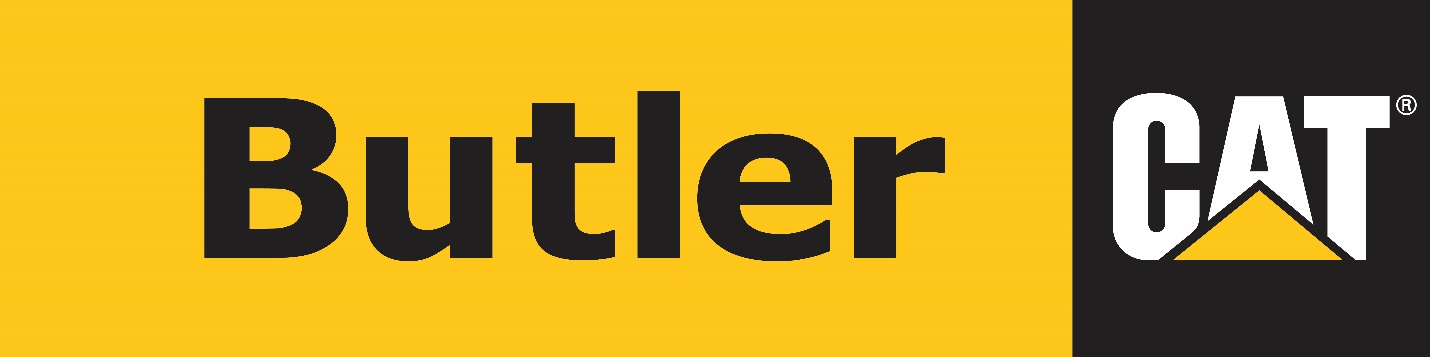 